      Born for heaven international ministries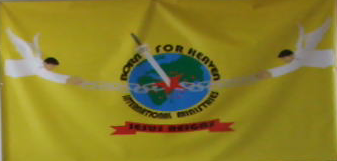      THE GIFT OF FREE WILL“Reasoning is a work of the flesh, God’s word is settled and needs to be obeyed”Yet he is a God of love and he doesn’t force his will upon you; he gave you a will for you to decide for yourself whether you would obey him or not, whenever  you are left with only one choice, be sure it is not God because God will tell you this is life and this is death, but he will tell you to choose life. In essence he tells you what the whole truth entails, in other words he respects the free will he gave you and allows you to make the decision, because  at the end of the day you are the one who makes the decision, not him. The devil does not respect your free will, he forces his will upon you and eventually makes you feel guilty if you don’t do what he says. God does not drive you, he leads you. Satan drives you just like a slave driver, his yoke is heavy and his burden is heavy. Guilt is what the devil drives people around with. Another  of Satan’s tactics is fear, he makes you afraid if you don’t obey. Thus, he traps people with fear and people continually do things out of fear. You must shut him up with the Authority that God has given you! God has set you free, whom the Son sets free, is free indeed! Many people believe they have the power assigned to them by I don’t  know who to control and sensor people, that is equivalent to witchcraft, because witches like to monitor people; they believe they should know everything  about people’s lives,  shake the Devil off! He is bound and he wants to bind people continually, freedom is not in  Satan’s vocabulary, the only freedom he has is the freedom to sin, we should not  be controlled by people but by God’s spirit. Authority is not there to control us but to guide and protect us; sometimes one is inclined to abuse that authority and impose certain things on those under his/her authority. The only one who is entitled to know all details about your whole life is God, because he made you. This is not to say however, that you become too secretive about yourself that you don’t share anything which you know needs to be shared with all who will benefit from what you might have to speak about, we must be accountable too. Our actions affect others around us. People are sometimes used by Satan to manipulate you with Scripture, and force and coerce you to obey and Respect them, yet respect is not forced upon people, respect is taught and then earned. People will tend to respect you by force but when time comes they will rebel against what you say and do; respect is a matter of the heart.Many people do not wish you to be free for many reasons, yet God wants you to be free, he wants you happy, prosperous, successful and achieving all that he wishes you to achieve and all that is in your heart according to His will. Anyone who is against your happiness and your success is actually against God’s wishes  for you. (3john v2)In many cases those who don’t  want you happy are unhappy themselves, those who want you poor are poor themselves, it is not right  to impose our will upon others, we are not God. Just like  Judas, we never wish well for those who do everything that is good for others and for the Lord. Jesus said to Judas; when the woman broke the alabaster Jar and poured expensive perfume on Jesus feet ”leave the woman alone”! (John 12:5-7)Today God says to those sneering Pharisees around you:”leave the woman alone!”  “leave the man alone;”Happiness ,joy ,peace and prosperity are God’s desire for your life!    For more information, comments, or queries:borforheaven@gmail.comFeliciano.09@live.com